This inspection report has been furnished solely for informational purposes and it is not to be construed in any way as a warranty or guarantee on the condition of the equipment.  Buyers should confirm the accuracy of this report to their satisfaction prior to purchase.  Buyer agrees to hold harmless HDD Broker, the seller and the inspecting agent.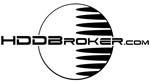 CONDITION REPORTCONDITION REPORTCONDITION REPORTCONDITION REPORTCONDITION REPORTCONDITION REPORTCONDITION REPORTCONDITION REPORTCONDITION REPORTCONDITION REPORTTRENCHLESS EQUIPMENTTRENCHLESS EQUIPMENTTRENCHLESS EQUIPMENTTRENCHLESS EQUIPMENTTRENCHLESS EQUIPMENTTRENCHLESS EQUIPMENTTRENCHLESS EQUIPMENTTRENCHLESS EQUIPMENTTRENCHLESS EQUIPMENTTRENCHLESS EQUIPMENTTRENCHLESS EQUIPMENTTRENCHLESS EQUIPMENTTRENCHLESS EQUIPMENTDATE:  DATE:  DATE:  DATE:  DATE:  DATE:  DATE:  MAKE:GENERAL OVERALL CONDITIONGENERAL OVERALL CONDITIONGENERAL OVERALL CONDITIONGENERAL OVERALL CONDITIONGENERAL OVERALL CONDITIONGENERAL OVERALL CONDITIONGENERAL OVERALL CONDITIONGENERAL OVERALL CONDITIONGENERAL OVERALL CONDITIONMODEL:(Higher Numbers are Better)(Higher Numbers are Better)(Higher Numbers are Better)123455SERIAL:HOURS:INSPECTION RATINGS KEYINSPECTION RATINGS KEYINSPECTION RATINGS KEYINSPECTION RATINGS KEYINSPECTION RATINGS KEYINSPECTION RATINGS KEYINSPECTION RATINGS KEYINSPECTION RATINGS KEYINSPECTION RATINGS KEYYEAR:5= Excellent cond.-New or recently replaced parts.= Excellent cond.-New or recently replaced parts.= Excellent cond.-New or recently replaced parts.= Excellent cond.-New or recently replaced parts.= Excellent cond.-New or recently replaced parts.= Excellent cond.-New or recently replaced parts.= Excellent cond.-New or recently replaced parts.= Excellent cond.-New or recently replaced parts.CUSTOMER:4= Operates well, shows less then average wear. = Operates well, shows less then average wear. = Operates well, shows less then average wear. = Operates well, shows less then average wear. = Operates well, shows less then average wear. = Operates well, shows less then average wear. = Operates well, shows less then average wear. = Operates well, shows less then average wear. CONTACT:3= Operates and is in avg. condition for age and hrs, minimal repairs. = Operates and is in avg. condition for age and hrs, minimal repairs. = Operates and is in avg. condition for age and hrs, minimal repairs. = Operates and is in avg. condition for age and hrs, minimal repairs. = Operates and is in avg. condition for age and hrs, minimal repairs. = Operates and is in avg. condition for age and hrs, minimal repairs. = Operates and is in avg. condition for age and hrs, minimal repairs. = Operates and is in avg. condition for age and hrs, minimal repairs. PHONE #2= Operates but needs repairs.= Operates but needs repairs.= Operates but needs repairs.= Operates but needs repairs.= Operates but needs repairs.= Operates but needs repairs.= Operates but needs repairs.= Operates but needs repairs.EVALUATOR:1= Repairs necessary prior to use.= Repairs necessary prior to use.= Repairs necessary prior to use.= Repairs necessary prior to use.= Repairs necessary prior to use.= Repairs necessary prior to use.= Repairs necessary prior to use.= Repairs necessary prior to use.DIRECTIONS / CUSTOMER INFO.DIRECTIONS / CUSTOMER INFO.DIRECTIONS / CUSTOMER INFO.DIRECTIONS / CUSTOMER INFO.DIRECTIONS / CUSTOMER INFO.DIRECTIONS / CUSTOMER INFO.DIRECTIONS / CUSTOMER INFO.DIRECTIONS / CUSTOMER INFO.DIRECTIONS / CUSTOMER INFO.DIRECTIONS / CUSTOMER INFO.DIRECTIONS / CUSTOMER INFO.DIRECTIONS / CUSTOMER INFO.ENGINEENGINEENGINEENGINEENGINEENGINENOTES(Higher Numbers are Better)12345N/AN/AN/AFluid level and condition¼    ½    ¾      Full¼    ½    ¾      Full¼    ½    ¾      Full¼    ½    ¾      Full¼    ½    ¾      Full¼    ½    ¾      Full¼    ½    ¾      Full¼    ½    ¾      FullPerform Oil Sample      YES         NO      YES         NO      YES         NO      YES         NO      YES         NO      YES         NO      YES         NO      YES         NOEngine Noise YES         NO YES         NO YES         NO YES         NO YES         NOEngine Smoke YES         NO YES         NO YES         NO YES         NO YES         NOVisible Leaks YES         NO YES         NO YES         NO YES         NO YES         NOGauges InstrumentsBelts and PulleysIdle and Throttle QualityEngine Mounts and SlidesRadiator / HosesAny Missing Parts      YES         NO      YES         NO      YES         NO      YES         NO      YES         NO      YES         NO      YES         NO      YES         NOSAFETY EQUIPMENTSAFETY EQUIPMENTSAFETY EQUIPMENTSAFETY EQUIPMENTSAFETY EQUIPMENTSAFETY EQUIPMENTSAFETY EQUIPMENTSAFETY EQUIPMENTSAFETY EQUIPMENT(Higher Numbers are Better)12345N/AN/AN/ASeat Belt  YES         NO  YES         NO  YES         NO  YES         NO  YES         NOOperator Presence Switch (seat)  YES         NO  YES         NO  YES         NO  YES         NO  YES         NOSafety SwitchesRed Safety Bars/  E- stops Work Lights  YES         NO  YES         NO  YES         NO  YES         NO  YES         NOStrike Alert / Ground wireDecals In Place / Legible  YES         NO  YES         NO  YES         NO  YES         NO  YES         NOAny Missing Parts  YES         NO  YES         NO  YES         NO  YES         NO  YES         NO  YES         NOBODY PANELSBODY PANELSBODY PANELSBODY PANELSBODY PANELSBODY PANELSBODY PANELSBODY PANELS(Higher Numbers are Better)12345N/AN/APaintPanel Dents YES         NO YES         NO YES         NO YES         NO YES         NORust YES         NO YES         NO YES         NO YES         NO YES         NOFrameAny Missing Parts      YES         NO      YES         NO      YES         NO      YES         NO      YES         NO      YES         NO      YES         NOOPERATION FUNCTIONOPERATION FUNCTIONOPERATION FUNCTIONOPERATION FUNCTIONOPERATION FUNCTIONOPERATION FUNCTIONOPERATION FUNCTIONOPERATION FUNCTIONOPERATION FUNCTIONOPERATION FUNCTIONOPERATION FUNCTIONOPERATION FUNCTIONOPERATION FUNCTIONOPERATION FUNCTIONOPERATION FUNCTIONOPERATION FUNCTIONOPERATION FUNCTIONOPERATION FUNCTIONOPERATION FUNCTIONOPERATION FUNCTIONOPERATION FUNCTIONOPERATION FUNCTIONOPERATION FUNCTIONOPERATION FUNCTIONOPERATION FUNCTIONOPERATION FUNCTIONOPERATION FUNCTIONOPERATION FUNCTIONOPERATION FUNCTIONOPERATION FUNCTIONOPERATION FUNCTION(Higher Numbers are Better)(Higher Numbers are Better)(Higher Numbers are Better)1112223333334444444455555N/AN/AN/AGearbox Rotation at Full RPMGearbox Rotation at Full RPMGearbox Rotation at Full RPMRollersRollersRollersDrilling Fluid Shutoff Ball ValveDrilling Fluid Shutoff Ball ValveDrilling Fluid Shutoff Ball ValveThrottle Control Front & RearThrottle Control Front & RearThrottle Control Front & RearFront ViceFront ViceFront ViceFront Vice Cylinder Pins & FrameFront Vice Cylinder Pins & FrameFront Vice Cylinder Pins & FrameRear ViceRear ViceRear ViceRear Vice Cylinder Pins & FrameRear Vice Cylinder Pins & FrameRear Vice Cylinder Pins & FrameRear Vice Tilt Rear Vice Tilt Rear Vice Tilt Vice Jaws Damage And WearVice Jaws Damage And WearVice Jaws Damage And Wear YES         NO YES         NO YES         NO YES         NO YES         NO YES         NO YES         NO YES         NO YES         NO YES         NO YES         NO YES         NO YES         NO YES         NO YES         NO YES         NO YES         NO YES         NO YES         NO YES         NO YES         NO YES         NO YES         NO YES         NO YES         NORear Tilt CylinderRear Tilt CylinderRear Tilt CylinderRight Stake down Up/Down+ RotationRight Stake down Up/Down+ RotationRight Stake down Up/Down+ RotationRotationRotationRotationPins &O ringsPins &O ringsPins &O ringsLeft Stake down Up/Down+ RotatationLeft Stake down Up/Down+ RotatationLeft Stake down Up/Down+ RotatationRotationRotationRotationPins & O ringsPins & O ringsPins & O ringsConsole PivotsConsole PivotsConsole PivotsRotation Lever, Self Center Rotation Lever, Self Center Rotation Lever, Self Center  YES         NO YES         NO YES         NO YES         NO YES         NO YES         NO YES         NO YES         NO YES         NO YES         NO YES         NO YES         NO YES         NO YES         NO YES         NO YES         NO YES         NO YES         NO YES         NO YES         NO YES         NO YES         NO YES         NO YES         NO YES         NOThrust Lever, Self Center Thrust Thrust Lever, Self Center Thrust Thrust Lever, Self Center Thrust  YES         NO YES         NO YES         NO YES         NO YES         NO YES         NO YES         NO YES         NO YES         NO YES         NO YES         NO YES         NO YES         NO YES         NO YES         NO YES         NO YES         NO YES         NO YES         NO YES         NO YES         NO YES         NO YES         NO YES         NO YES         NORod Loader Arms In/OutRod Loader Arms In/OutRod Loader Arms In/Out YES         NO YES         NO YES         NO YES         NO YES         NO YES         NO YES         NO YES         NO YES         NO YES         NO YES         NO YES         NO YES         NO YES         NO YES         NO YES         NO YES         NO YES         NO YES         NO YES         NO YES         NO YES         NO YES         NO YES         NO YES         NOWater Pump On/OFFWater Pump On/OFFWater Pump On/OFF YES         NO YES         NO YES         NO YES         NO YES         NO YES         NO YES         NO YES         NO YES         NO YES         NO YES         NO YES         NO YES         NO YES         NO YES         NO YES         NO YES         NO YES         NO YES         NO YES         NO YES         NO YES         NO YES         NO YES         NO YES         NOWater Pump GPM Up/DownWater Pump GPM Up/DownWater Pump GPM Up/DownChain & Chain PinsChain & Chain PinsChain & Chain PinsChain AdjustmentChain AdjustmentChain AdjustmentWear Pads (Drive Chuck)Wear Pads (Drive Chuck)Wear Pads (Drive Chuck)Rack And PinionRack And PinionRack And PinionPinion GearsPinion GearsPinion GearsAny Missing PartsAny Missing PartsAny Missing Parts     YES         NO     YES         NO     YES         NO     YES         NO     YES         NO     YES         NO     YES         NO     YES         NO     YES         NO     YES         NO     YES         NO     YES         NO     YES         NO     YES         NO     YES         NO     YES         NO     YES         NO     YES         NO     YES         NO     YES         NO     YES         NO     YES         NO     YES         NO     YES         NO     YES         NO     YES         NO     YES         NOTRACKS AND FRAMETRACKS AND FRAMETRACKS AND FRAMETRACKS AND FRAMETRACKS AND FRAMETRACKS AND FRAMETRACKS AND FRAMETRACKS AND FRAMETRACKS AND FRAMETRACKS AND FRAMETRACKS AND FRAMETRACKS AND FRAMETRACKS AND FRAMETRACKS AND FRAMETRACKS AND FRAMETRACKS AND FRAMETRACKS AND FRAMETRACKS AND FRAMETRACKS AND FRAMETRACKS AND FRAMETRACKS AND FRAMETRACKS AND FRAMETRACKS AND FRAMETRACKS AND FRAMETRACKS AND FRAMETRACKS AND FRAMETRACKS AND FRAMETRACKS AND FRAMETRACKS AND FRAMETRACKS AND FRAMETRACKS AND FRAME(Higher Numbers are Better)(Higher Numbers are Better)1112223333334444444455555N/AN/AN/AN/ARight Track Forward/ReverseRight Track Forward/ReverseTrack Chain RollersTrack Chain RollersCheck Track SprocketsCheck Track SprocketsLeft Track Forward/ReverseLeft Track Forward/ReverseTrack Chain RollersTrack Chain RollersCheck Track SprocketsCheck Track SprocketsRollers Rollers Rubber Pads Rubber Pads Track Adjustment Track Adjustment Rear Outrigger Up/DownRear Outrigger Up/DownTrack ExtensionTrack ExtensionTilt PivotTilt PivotTilt CylinderTilt CylinderTilt CylinderTrack ConditionTrack ConditionTrack ConditionAny Missing PartsAny Missing PartsAny Missing Parts     YES         NO     YES         NO     YES         NO     YES         NO     YES         NO     YES         NO     YES         NO     YES         NO     YES         NO     YES         NO     YES         NO     YES         NO     YES         NO     YES         NO     YES         NO     YES         NO     YES         NO     YES         NO     YES         NO     YES         NO     YES         NO     YES         NO     YES         NO     YES         NO     YES         NO     YES         NO     YES         NO     YES         NOUNDER  CARRIAGEUNDER  CARRIAGEUNDER  CARRIAGEUNDER  CARRIAGEUNDER  CARRIAGEUNDER  CARRIAGEUNDER  CARRIAGEUNDER  CARRIAGEUNDER  CARRIAGEUNDER  CARRIAGEUNDER  CARRIAGEUNDER  CARRIAGEUNDER  CARRIAGEUNDER  CARRIAGEUNDER  CARRIAGEUNDER  CARRIAGEUNDER  CARRIAGEUNDER  CARRIAGEUNDER  CARRIAGEUNDER  CARRIAGEUNDER  CARRIAGEUNDER  CARRIAGEUNDER  CARRIAGEUNDER  CARRIAGEUNDER  CARRIAGEUNDER  CARRIAGEUNDER  CARRIAGEUNDER  CARRIAGEUNDER  CARRIAGEUNDER  CARRIAGEUNDER  CARRIAGE(Higher Numbers are Better)(Higher Numbers are Better)(Higher Numbers are Better)1111222333333344444445555N/AN/AN/ATrack Frame Cracks, RepairsTrack Frame Cracks, RepairsTrack Frame Cracks, Repairs     YES         NO     YES         NO     YES         NO     YES         NO     YES         NO     YES         NO     YES         NO     YES         NO     YES         NO     YES         NO     YES         NO     YES         NO     YES         NO     YES         NO     YES         NO     YES         NO     YES         NO     YES         NO     YES         NO     YES         NO     YES         NO     YES         NO     YES         NO     YES         NO     YES         NORollers / IdlersRollers / IdlersRollers / IdlersSprocketsSprocketsSprocketsAny Missing PartsAny Missing PartsAny Missing Parts       YES         NO       YES         NO       YES         NO       YES         NO       YES         NO       YES         NO       YES         NO       YES         NO       YES         NO       YES         NO       YES         NO       YES         NO       YES         NO       YES         NO       YES         NO       YES         NO       YES         NO       YES         NO       YES         NO       YES         NO       YES         NO       YES         NO       YES         NO       YES         NO       YES         NO       YES         NO       YES         NO       YES         NOROD AND ROD BOXROD AND ROD BOXROD AND ROD BOXROD AND ROD BOXROD AND ROD BOXROD AND ROD BOXROD AND ROD BOXROD AND ROD BOXROD AND ROD BOXROD AND ROD BOXROD AND ROD BOXROD AND ROD BOXROD AND ROD BOXROD AND ROD BOXROD AND ROD BOXROD AND ROD BOXROD AND ROD BOXROD AND ROD BOXROD AND ROD BOXROD AND ROD BOXROD AND ROD BOXROD AND ROD BOXROD AND ROD BOXROD AND ROD BOXROD AND ROD BOXROD AND ROD BOXROD AND ROD BOXROD AND ROD BOXROD AND ROD BOXROD AND ROD BOXROD AND ROD BOX(Higher Numbers are Better)(Higher Numbers are Better)(Higher Numbers are Better)1111233333333344444445555N/AN/AN/ANumber Of Rods / Size                       Number Of Rods / Size                       Number Of Rods / Size                       Number of Rods:               Number of Rods:               Number of Rods:               Number of Rods:               Number of Rods:               Number of Rods:               Number of Rods:               Number of Rods:               Number of Rods:               Number of Rods:               Number of Rods:               Number of Rods:               Number of Rods:               Number of Rods:               Number of Rods:               Number of Rods:               Number of Rods:               Size:Size:Size:Size:Size:Check For Wear  %Check For Wear  %Check For Wear  %%%%%%%%%%%%%%%%%Bent Rods          #Bent Rods          #Bent Rods          #################Check Threads W/gaugeCheck Threads W/gaugeCheck Threads W/gauge      YES         NO      YES         NO      YES         NO      YES         NO      YES         NO      YES         NO      YES         NO      YES         NO      YES         NO      YES         NO      YES         NO      YES         NO      YES         NO      YES         NO      YES         NO      YES         NO      YES         NO      YES         NO      YES         NO      YES         NO      YES         NO      YES         NO      YES         NO      YES         NO      YES         NO      YES         NO      YES         NO      YES         NOCheck Shoulders W /gaugeCheck Shoulders W /gaugeCheck Shoulders W /gauge      YES         NO      YES         NO      YES         NO      YES         NO      YES         NO      YES         NO      YES         NO      YES         NO      YES         NO      YES         NO      YES         NO      YES         NO      YES         NO      YES         NO      YES         NO      YES         NO      YES         NO      YES         NO      YES         NO      YES         NO      YES         NO      YES         NO      YES         NO      YES         NO      YES         NO      YES         NO      YES         NO      YES         NORod Wipers / Holder DamageRod Wipers / Holder DamageRod Wipers / Holder DamageRod BoxRod BoxRod BoxTop Pins / Bottom PinsTop Pins / Bottom PinsTop Pins / Bottom PinsRod Box DamageRod Box DamageRod Box DamageRod Box CoverRod Box CoverRod Box CoverAny Missing PartsAny Missing PartsAny Missing Parts      YES         NO      YES         NO      YES         NO      YES         NO      YES         NO      YES         NO      YES         NO      YES         NO      YES         NO      YES         NO      YES         NO      YES         NO      YES         NO      YES         NO      YES         NO      YES         NO      YES         NO      YES         NO      YES         NO      YES         NO      YES         NO      YES         NO      YES         NO      YES         NO      YES         NO      YES         NO      YES         NO      YES         NOTOOLING / LOCATORTOOLING / LOCATORTOOLING / LOCATORTOOLING / LOCATORTOOLING / LOCATORTOOLING / LOCATORTOOLING / LOCATORTOOLING / LOCATORTOOLING / LOCATORTOOLING / LOCATORTOOLING / LOCATORTOOLING / LOCATORTOOLING / LOCATORTOOLING / LOCATORTOOLING / LOCATORTOOLING / LOCATORTOOLING / LOCATORTOOLING / LOCATORTOOLING / LOCATORTOOLING / LOCATORTOOLING / LOCATORTOOLING / LOCATORTOOLING / LOCATORTOOLING / LOCATORTOOLING / LOCATORTOOLING / LOCATORTOOLING / LOCATORTOOLING / LOCATORTOOLING / LOCATORTOOLING / LOCATORTOOLING / LOCATOR(Higher Numbers are Better)(Higher Numbers are Better)(Higher Numbers are Better)1111233333344444444555555N/AN/AN/ADrill HeadDrill HeadDrill Head   YES         NO   YES         NO   YES         NO   YES         NO   YES         NO   YES         NO   YES         NO   YES         NO   YES         NO   YES         NO   YES         NO   YES         NO   YES         NO   YES         NO   YES         NO   YES         NO   YES         NO   YES         NO   YES         NO   YES         NO   YES         NO   YES         NO   YES         NO   YES         NO   YES         NOStarter RodStarter RodStarter Rod   YES         NO   YES         NO   YES         NO   YES         NO   YES         NO   YES         NO   YES         NO   YES         NO   YES         NO   YES         NO   YES         NO   YES         NO   YES         NO   YES         NO   YES         NO   YES         NO   YES         NO   YES         NO   YES         NO   YES         NO   YES         NO   YES         NO   YES         NO   YES         NO   YES         NOHex CollarHex CollarHex Collar   YES         NO   YES         NO   YES         NO   YES         NO   YES         NO   YES         NO   YES         NO   YES         NO   YES         NO   YES         NO   YES         NO   YES         NO   YES         NO   YES         NO   YES         NO   YES         NO   YES         NO   YES         NO   YES         NO   YES         NO   YES         NO   YES         NO   YES         NO   YES         NO   YES         NODuck BillsDuck BillsDuck Bills   YES         NO   YES         NO   YES         NO   YES         NO   YES         NO   YES         NO   YES         NO   YES         NO   YES         NO   YES         NO   YES         NO   YES         NO   YES         NO   YES         NO   YES         NO   YES         NO   YES         NO   YES         NO   YES         NO   YES         NO   YES         NO   YES         NO   YES         NO   YES         NO   YES         NOReamersReamersReamers   YES         NO   YES         NO   YES         NO   YES         NO   YES         NO   YES         NO   YES         NO   YES         NO   YES         NO   YES         NO   YES         NO   YES         NO   YES         NO   YES         NO   YES         NO   YES         NO   YES         NO   YES         NO   YES         NO   YES         NO   YES         NO   YES         NO   YES         NO   YES         NO   YES         NOReamer SizesReamer SizesReamer SizesinchesinchesinchesinchesinchesinchesinchesinchesinchesinchesinchesinchesinchesinchesinchesinchesWash WandWash WandWash WandLocatorLocatorLocatorSN#SN#SN#RemoteRemoteRemoteSN#SN#SN#Probes  ColorProbes  ColorProbes  ColorSN#SN#SN#Probes Heat IndicatorProbes Heat IndicatorProbes Heat IndicatorConesConesConesCABCABCABCABCABCABCABCABCABCABCABCABCABCABCABCABCABCABCABCABCABCABCABCABCABCABCABCABCABCABCABCAB(Higher Numbers are Better)(Higher Numbers are Better)(Higher Numbers are Better)11112333333333344444444555N/AN/AA/CA/CA/C   YES         NO   YES         NO   YES         NO   YES         NO   YES         NO   YES         NO   YES         NO   YES         NO   YES         NO   YES         NO   YES         NO   YES         NO   YES         NO   YES         NO   YES         NO   YES         NO   YES         NO   YES         NO   YES         NO   YES         NO   YES         NO   YES         NO   YES         NO   YES         NO   YES         NO   YES         NOHeaterHeaterHeater   YES         NO   YES         NO   YES         NO   YES         NO   YES         NO   YES         NO   YES         NO   YES         NO   YES         NO   YES         NO   YES         NO   YES         NO   YES         NO   YES         NO   YES         NO   YES         NO   YES         NO   YES         NO   YES         NO   YES         NO   YES         NO   YES         NO   YES         NO   YES         NO   YES         NO   YES         NOGlassGlassGlassWipersWipersWipersDoorsDoorsDoorsMulti-Function Display Multi-Function Display Multi-Function Display HYDRAULIC SYSTEMHYDRAULIC SYSTEMHYDRAULIC SYSTEMHYDRAULIC SYSTEMHYDRAULIC SYSTEMHYDRAULIC SYSTEMHYDRAULIC SYSTEMHYDRAULIC SYSTEMHYDRAULIC SYSTEMHYDRAULIC SYSTEMHYDRAULIC SYSTEMHYDRAULIC SYSTEMHYDRAULIC SYSTEMHYDRAULIC SYSTEMHYDRAULIC SYSTEMHYDRAULIC SYSTEMHYDRAULIC SYSTEMHYDRAULIC SYSTEMHYDRAULIC SYSTEMHYDRAULIC SYSTEMHYDRAULIC SYSTEMHYDRAULIC SYSTEMHYDRAULIC SYSTEMHYDRAULIC SYSTEMHYDRAULIC SYSTEMHYDRAULIC SYSTEMHYDRAULIC SYSTEMHYDRAULIC SYSTEMHYDRAULIC SYSTEMHYDRAULIC SYSTEMHYDRAULIC SYSTEMHYDRAULIC SYSTEMHYDRAULIC SYSTEM(Higher Numbers are Better)(Higher Numbers are Better)(Higher Numbers are Better)111123333333333444444455555N/AN/AN/AHydraulic Fluid ConditionHydraulic Fluid ConditionHydraulic Fluid Condition¼    ½    ¾    Full¼    ½    ¾    Full¼    ½    ¾    Full¼    ½    ¾    Full¼    ½    ¾    Full¼    ½    ¾    Full¼    ½    ¾    Full¼    ½    ¾    Full¼    ½    ¾    Full¼    ½    ¾    Full¼    ½    ¾    Full¼    ½    ¾    Full¼    ½    ¾    Full¼    ½    ¾    Full¼    ½    ¾    Full¼    ½    ¾    Full¼    ½    ¾    Full¼    ½    ¾    Full¼    ½    ¾    Full¼    ½    ¾    Full¼    ½    ¾    Full¼    ½    ¾    Full¼    ½    ¾    Full¼    ½    ¾    Full¼    ½    ¾    Full¼    ½    ¾    Full¼    ½    ¾    Full¼    ½    ¾    Full¼    ½    ¾    Full¼    ½    ¾    FullPump Pressure / FlowPump Pressure / FlowPump Pressure / FlowPSI.PSI.PSI.PSI.PSI.PSI.PSI.PSI.PSI.PSI.PSI.PSI.PSI.PSI.PSI.PSI.PSI.Visible LeaksVisible LeaksVisible LeaksYES         NOYES         NOYES         NOYES         NOYES         NOYES         NOYES         NOYES         NOYES         NOYES         NOYES         NOYES         NOYES         NOYES         NOYES         NOYES         NOYES         NOYES         NOYES         NOYES         NOYES         NOYES         NOYES         NOYES         NOYES         NOYES         NOYES         NOHoses and FittingsHoses and FittingsHoses and FittingsOperation of ControlsOperation of ControlsOperation of ControlsHydraulic Tank and CapsHydraulic Tank and CapsHydraulic Tank and CapsPerform Oil SamplePerform Oil SamplePerform Oil Sample        YES         NO        YES         NO        YES         NO        YES         NO        YES         NO        YES         NO        YES         NO        YES         NO        YES         NO        YES         NO        YES         NO        YES         NO        YES         NO        YES         NO        YES         NO        YES         NO        YES         NO        YES         NO        YES         NO        YES         NO        YES         NO        YES         NO        YES         NO        YES         NO        YES         NO        YES         NO        YES         NO        YES         NO        YES         NOSalesman:Salesman:Salesman:Salesman:Salesman:Salesman:Salesman:Salesman:Salesman:Salesman:Salesman:Salesman:Salesman:Salesman:Salesman:Salesman:Salesman:Salesman:Salesman:Salesman:Salesman:PICTURESPICTURESPICTURESPICTURESPICTURESPICTURESPICTURESPICTURESPICTURESPICTURESPICTURESPICTURESPICTURESPICTURESPICTURESPICTURESPICTURESPICTURESPICTURESPICTURESPICTURESPICTURESPICTURESPICTURESPICTURESPICTURESPICTURESPICTURESPICTURESPICTURESPICTURESPICTURESYES         NOYES         NOYES         NOYES         NOYES         NOYES         NOYES         NOYES         NOYES         NOYES         NOYES         NOYES         NOYES         NOYES         NOYES         NOYES         NOYES         NOYES         NOYES         NOYES         NOYES         NOYES         NOYES         NOYES         NOYES         NOYES         NOYES         NOYES         NOYES         NOYES         NOYES         NOYES         NONOTESNOTESNOTESNOTESNOTESNOTESNOTESNOTESNOTESNOTESNOTESNOTESNOTESNOTESNOTESNOTESNOTESNOTESNOTESNOTESNOTESNOTESNOTESNOTESNOTESNOTESNOTESNOTESNOTESNOTESNOTESNOTESNOTESNOTESNOTESNOTESNOTESMIXING SYSTEMMIXING SYSTEMMIXING SYSTEMMIXING SYSTEMMIXING SYSTEMMIXING SYSTEMMIXING SYSTEMMIXING SYSTEMMIXING SYSTEMSERIAL:  SERIAL:  SERIAL:  SERIAL:  SERIAL:  SERIAL:  SERIAL:  SERIAL:  MODEL:  MODEL:  MODEL:  MODEL:  MODEL:  ENGINEENGINEENGINEENGINEENGINEENGINEENGINEENGINENOTESNOTES(Higher Numbers are Better)(Higher Numbers are Better)1123455N/AN/AN/AFluid level and conditionFluid level and condition¼    ½    ¾    Full¼    ½    ¾    Full¼    ½    ¾    Full¼    ½    ¾    Full¼    ½    ¾    Full¼    ½    ¾    Full¼    ½    ¾    Full¼    ½    ¾    Full¼    ½    ¾    Full¼    ½    ¾    FullEngine NoiseEngine Noise YES         NO YES         NO YES         NO YES         NO YES         NO YES         NO YES         NOEngine SmokeEngine Smoke YES         NO YES         NO YES         NO YES         NO YES         NO YES         NO YES         NOVisible LeaksVisible Leaks  YES         NO  YES         NO  YES         NO  YES         NO  YES         NO  YES         NO  YES         NOIdle and Throttle QualityIdle and Throttle QualityEngine MountsEngine Mounts YES         NO YES         NO YES         NO YES         NO YES         NO YES         NO YES         NOAny Missing PartsAny Missing PartsAny Missing Parts     YES         NO     YES         NO     YES         NO     YES         NO     YES         NO     YES         NO                                       TANK                                       TANK                                       TANK                                       TANK                                       TANK                                       TANK                                       TANK                                       TANK                                       TANK                                       TANK                                       TANK                                       TANK(Higher Numbers are Better)(Higher Numbers are Better)11234555N/AN/ACondition of TankCondition of TankHosesHosesCapsCapsBall ValvesBall ValvesHopperHopperAny Missing PartsAny Missing PartsAny Missing Parts     YES         NO     YES         NO     YES         NO     YES         NO     YES         NO     YES         NO     YES         NO     YES         NO     YES         NO                                       PUMP                                       PUMP                                       PUMP                                       PUMP                                       PUMP                                       PUMP                                       PUMP                                       PUMP                                       PUMP                                       PUMP                                       PUMP                                       PUMP(Higher Numbers are Better)(Higher Numbers are Better)11234555N/AN/ACondition of PumpCondition of PumpPump NoisePump Noise YES         NO YES         NO YES         NO YES         NO YES         NO YES         NO YES         NO YES         NOVisible LeaksVisible Leaks YES         NO YES         NO YES         NO YES         NO YES         NO YES         NO YES         NO YES         NOPackingsPackingsAny Missing PartsAny Missing PartsAny Missing Parts    YES         NO    YES         NO    YES         NO    YES         NO    YES         NO    YES         NO    YES         NO    YES         NO    YES         NOTRUCKTRUCKTRUCKTRUCKTRUCKTRUCKTRUCKTRUCKTRUCKSERIAL:   SERIAL:   SERIAL:   SERIAL:   SERIAL:   SERIAL:   SERIAL:   SERIAL:   MODEL:  MODEL:  MODEL:  MODEL:  MODEL:  MILAGE:  MILAGE:  MILAGE:  MILAGE:  MILAGE:  MILAGE:  MILAGE:  MILAGE:  MILAGE:  MILAGE:  MILAGE:  MILAGE:  (Higher Numbers are Better)(Higher Numbers are Better)11234555N/AN/ACab and BodyCab and BodyPaintPaintPanel DentsPanel Dents YES         NO YES         NO YES         NO YES         NO YES         NO YES         NO YES         NO YES         NORustRust YES         NO YES         NO YES         NO YES         NO YES         NO YES         NO YES         NO YES         NOAny Missing PartsAny Missing PartsAny Missing Parts     YES         NO     YES         NO     YES         NO     YES         NO     YES         NO     YES         NO     YES         NO     YES         NO     YES         NOTRAILERTRAILERTRAILERTRAILERTRAILERTRAILERTRAILERTRAILERTRAILERSERIAL:  SERIAL:  SERIAL:  SERIAL:  SERIAL:  SERIAL:  SERIAL:  SERIAL:  MODEL:     MODEL:     MODEL:     MODEL:     MODEL:     (Higher Numbers are Better)(Higher Numbers are Better)11234555N/AN/APaint / RustPaint / Rust YES         NO YES         NO YES         NO YES         NO YES         NO YES         NO YES         NO YES         NODamageDamageTiresTiresLightsLights YES         NO YES         NO YES         NO YES         NO YES         NO YES         NO YES         NO YES         NOBrakesBrakes